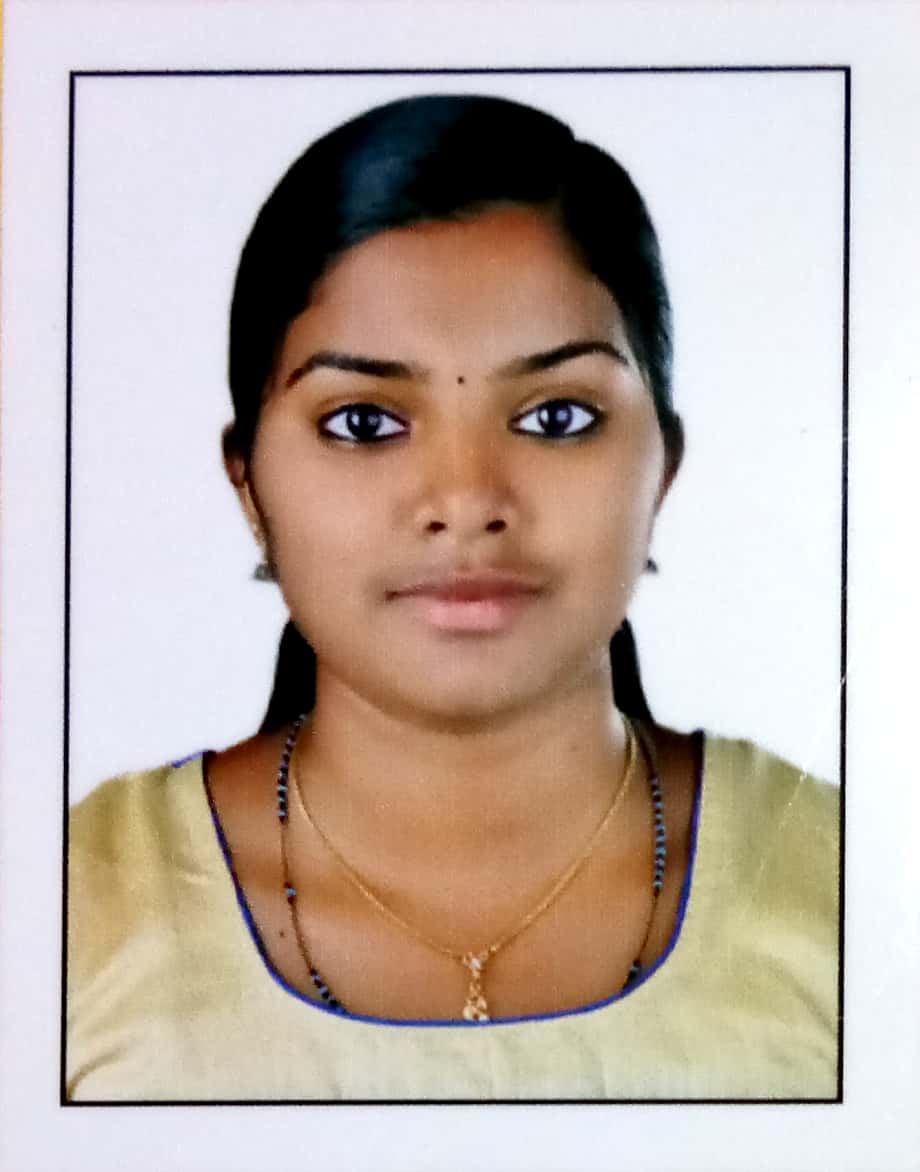        ROSMY  JOLLY           STAFF NURSE  IN  NEONATAL INTENSIVE CARE  UNIT             Mob: 9482184594                      7510384594             Emai ID:  rosmyjolly333@gmail.com          Career Objective:To work for a dynamic health care institute, which has a transparent and pro-active environment that offers professional growth, where I can pro-actively contribute to the improvement of present function and growth with the institution while being resourceful, innovative and flexible. Thus gaining valuable knowledge and experienceAcademic Achievements:Work Experience	1.  Sagar Hospitals at Tilak Nagar, Jayanagar Extn, Bengaluru. Since 3/4/2017 to 6/10/2017, I have specialized in caring for adult in the medical surgical ward..  Bed capacity is 200 bedded world class (iso9001-   2008 & NABH certified state of the art /multi  Specialty, Tertiary care Hospital in Bangalore,  With latest high- tech diagnostic facilities and highly Qualified                           2.   Rainbow Children's Hospital, Road no:178/1 & 178/2 ,opposite Janardanan towers,bilekahalli,bennargatta road, Bangalore, karnataka.Since 18/05/2018 to 30/08/2019, I have specialized in caring for neonates in the Neonatal Intensive Care Unit.      Bed capacity is 100 bedded hospital,NABH certified and tertiary care hospital in Bangalore with latest high standards of technological and diagnostic facilities. EXPERIENCE IN PERFORMANCE OF :Assessment of the patient.Attend the patient’s physical and psychological needs.Management of IV Fluids, blood transfusion.Insertion of  I.V Cannula, Urinary Catheter and removalOxygen administration, suctioning, steam inhalation, nebulization, care of patient on bi-pap and Tracheostomy care.Collection of specimen collection.Taking ECG monitoring.Maintaining I/O ChartR.T Feeding and oral feeding, PEG feeding.Administration of medication through I.V and I.M.Maintaining records of patient care.Preparing the patient for surgery.Administration of post-operative medication.Prevention and treatment of bed sores.Admits and discharges of patients.Maintains personal hygiene comforts the patient.Taking care of I.V lines CVP & ICD.Supervising proper disposal of biomedical wastage in units.Receiving the patients from OT and casualty and Carrying out orders.Observes changes in patient’s conditions and take necessary action.Accompanies very ill patients sent to other Departments or transferred to other Institutions.Know to secure arterial line and jugular lineknow to manage the department and  to do its analysisComputer Knowledge:.  Basic fundamental                                                                                                                 .  MS office                                                                                                                          Internet Browsing&MailingAreas of strengthA positive attitude inculcated in performing any given task.Maintaining good interpersonal relationships with team members and patientsDelight the customer with high quality service under any circumstances.Maintaining high standards by improving/increasing productivity and efficiency in workDedicated to work long hours when the need arises with high standard leadership qualitiesStrong ability to learn fast and adjust in the new environment, while keeping in mind the current professional environment and resourcesHOBBIES AND INTERESTSinging, listening to music & Watching MovieInternet surfing, Reading, Drawing PERSONEL DETAILS:              Name                   : ROSMY JOLLY             Father’s name    : JOLLY MATHEW              Date of birth       : 04-05-1994              Gender                : Female              Place of Birth     : kothamangalam              Marital Status    : Single	  Nationality          : Indian             Religion                : Christian	 Mother Tongue   :  Malayalam	 Blood Group         :  O Negative             Height                   :   5.4 inch(159cm)             Weight                  :  52 kg            Registration No    : 079940           Date of Registration: 17-02-2017  Permanent Address :  Punnackappadavil (H),Mullaringadu (P.O),Vannappuram (V),Thodupuzha (TH), Idukky(Dist),Kerala state, PIN-685607 India Contact Number    :     9482184594,7510384594                                                                        E-Mail	  : rosmyjolly333@gmail.comLanguages  known :  English, Hindi, Malayalam, Kannada, TamilPASSPORT DETAILS :	Passport number: N7626307	Date of Issue        : 15-02-2016	Date of Expiry      : 14-02-2026 	Place of Issue      :  CochinREGISTRATION OBTAINEDKarnataka State Nursing Council Registration number   : 079940                               Date of registration     :17-02-2017DECLARATION                                                                 Given an Opportunity, I will strive for Quality and efficient work with obedience and sincerity to work as my main goal.Yours truly,                                                                           ROSMY  JOLLY.QualificationYear Of passingBoard/UniversityFrom which institute passedS S L C2009Board of public examination of keralaSt’Joseph’s Girls High School Arakuzha,KeralaPUC2011Board of higher secondary examnation keralaSt’Augustian’s Girls Hgher Secondary school kothamangalam,keralaB.Sc Nursing2016R G U H SRajarajeswari college of nursing Bangalore(Rajareswari medical college)